Anglický jazyk 29. 5. Hra: OBĚŠENEC – možná slova: SING, PLAY, EAT, DRAW, READ, WATCH, SWIMZopakujte si, kdy se používá přítomný čas prostý a kdy přítomný čas průběhový.Přítomný čas prostý – děje se to pravidelně, opakovaně, každý den, každé úterý,…Přítomný čas průběhový – probíhá to právě teď, v tento okamžik, mohu to pozorovat.Pracovní sešit strana 57.57 / 52  am writing	 - writ(e) + ing				7  have3  am looking						8 play4  are watching						9 goes – 3. osoba, musí být eS5 is listening						10 likes - 3. osoba, musí být S6 go swimming	 - chodíme plavat pravidelně		11 are reading – čteš si (právě teď)zde je sloveso GO a u něho není ING, swimming v tomto případě znamená PLAVÁNÍpodstatné jméno				OblečeníUčebnice strana 70. Prohlédnutí slovní zásoby. Poslech slovní zásoba na CD a opakování výslovnosti 3.10.Poslech se zavřenou učebnicí 3. 11 – Kdo z lidí má na sobě toto oblečení (A, B, C , D , E)Vlepit nebo přepsat do sešitu:Pokud popisuji, že má člověk právě něco na sobě, mluvím o jeho oblečení v přítomném čase průběhovém.I am wearing – Já mám teď na sobě…….You are wearing – Ty máš teď na sobě…He, she, it is wearing  -On, ona, ono, má teď na sobě….We are wearing – My máme na sobě…You are wearing – Vy máte teď na sobě…They are wearing – Oni mají teď na sobě…Pokud něco nosím pravidelně, bude to  I wear			we wear		you wear		you wear he, she, it wearS 	they wearProsím o vytištění slovíček k tématu oblečení (nejlépe barevně) a vlepení do velkých sešitů.Základní oblečení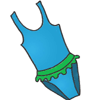 bathing suit  - plavky /'beɪðɪŋ sju:t/ 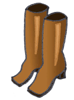 boots  - boty (zimní, vysoké) /'bu:ts/ 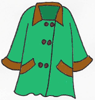 coat  - kabát /'kəʊt/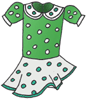 dress  - šaty /'dres/  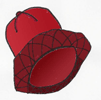 hat  - klobouk, čepice /'hæt/  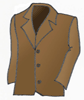 jacket  - sako, bunda /'dʒækɪt/  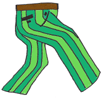 pants  - kalhoty /'pænts/ trousers  - kalhoty /trouzəz/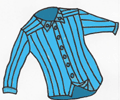 shirt  - košile /'ʃɜ:t/  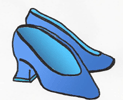 shoes  - boty /'ʃu:z/  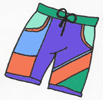 shorts  - kraťasy, šortky, trenky /'ʃɔ:ts/  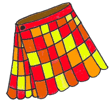 skirt  - sukně /'skɜ:t/  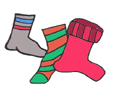 socks  - ponožky /'sɒks/  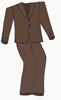 suit  - oblek /'su:t/  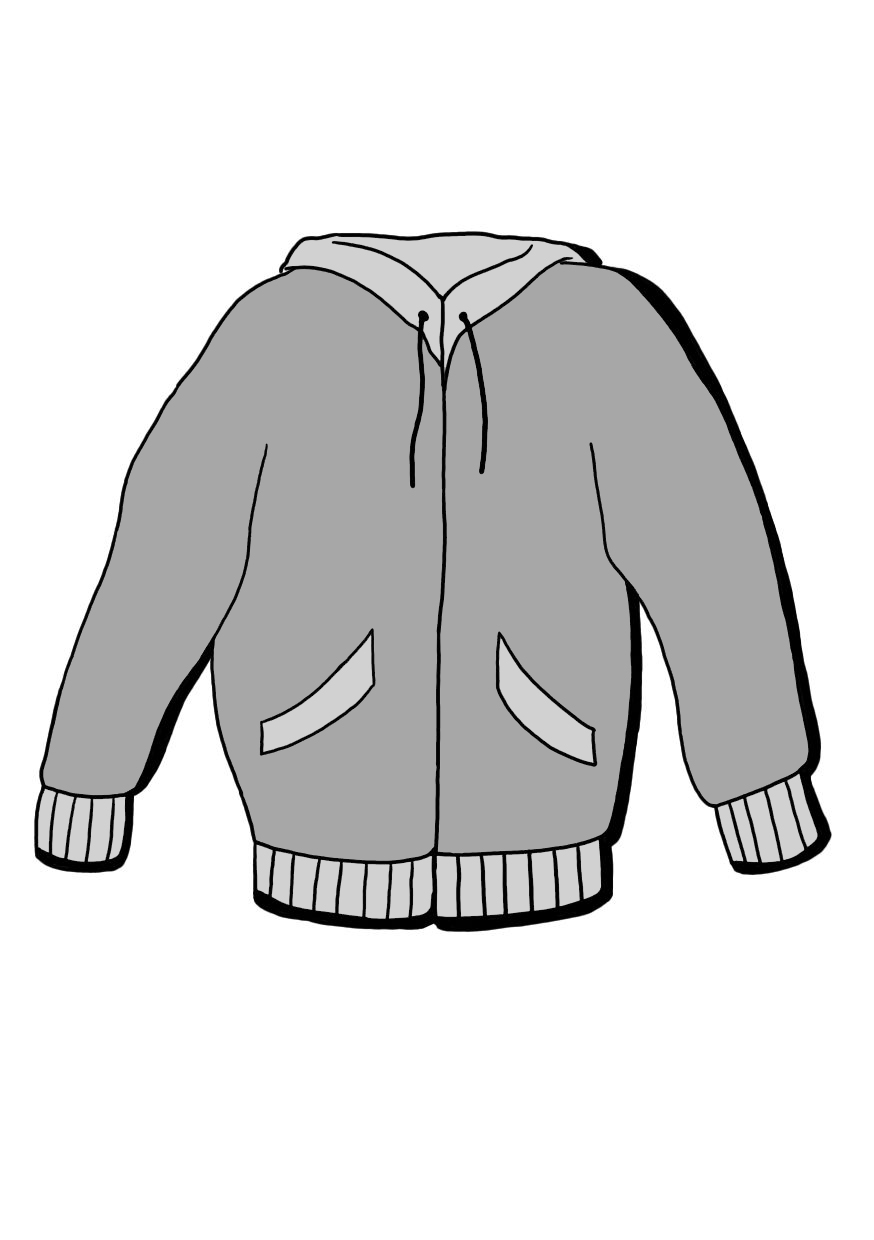 sweatshirt  -  mikina /'swetə'ʃɜ:t /  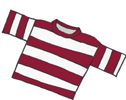 T-shirt  - tričko /'ti:ʃɜ:t/  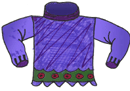 jumper  -svetr     /jəmpər/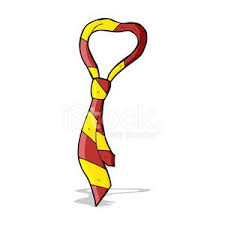 tie – kravata/tai/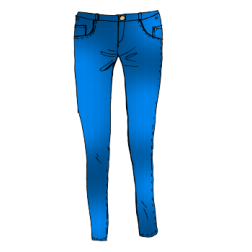 jeans  -džíny/dʒi:ns/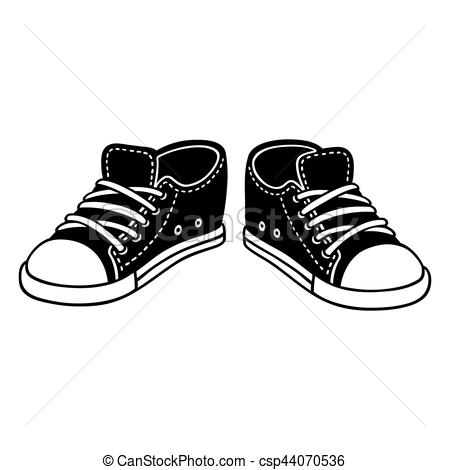 trainers – sportovní obuv/treinəz/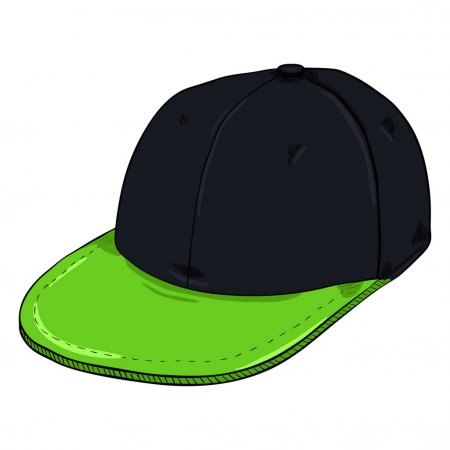 cap – kšiltovka/kæp/Pracovní sešit strana 5858 / 1 – zvládnou děti určitě samostatně s novými slovíčky58 / 2 – nejprve vybarvit, pak psát věty, kdo má co na sobě (IS WEARING), ti kluci by měli být vybarveni stejně a potom budou psát: The boys ARE WEARING….Vyberte si postavu a zkuste ji ústně popsat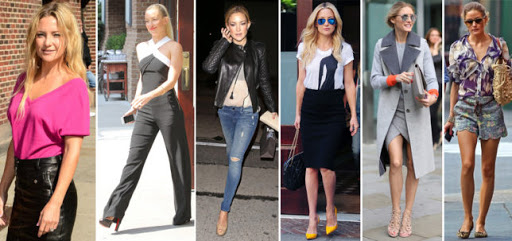 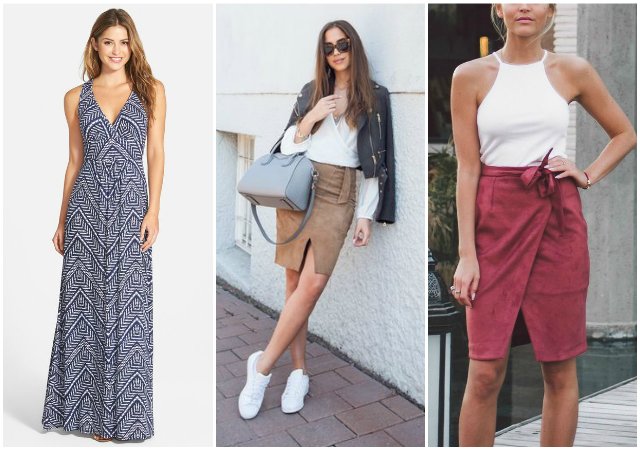 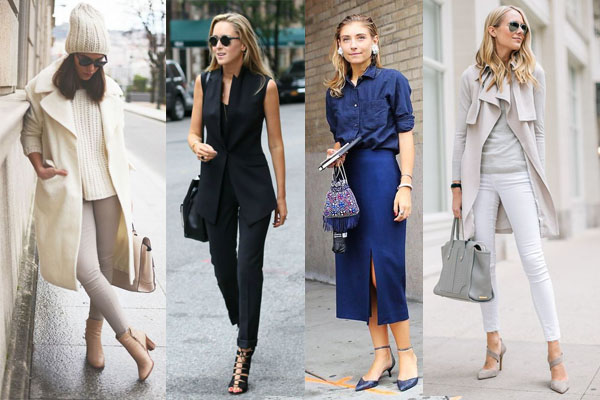 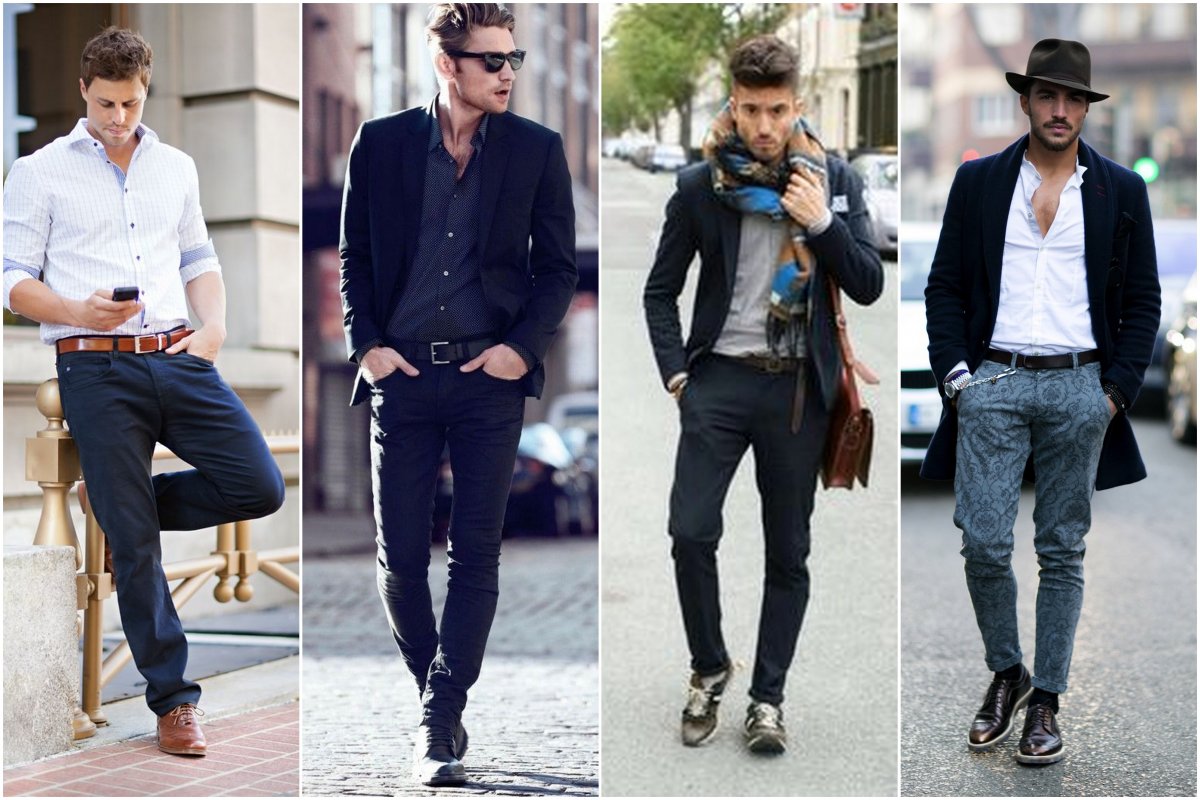 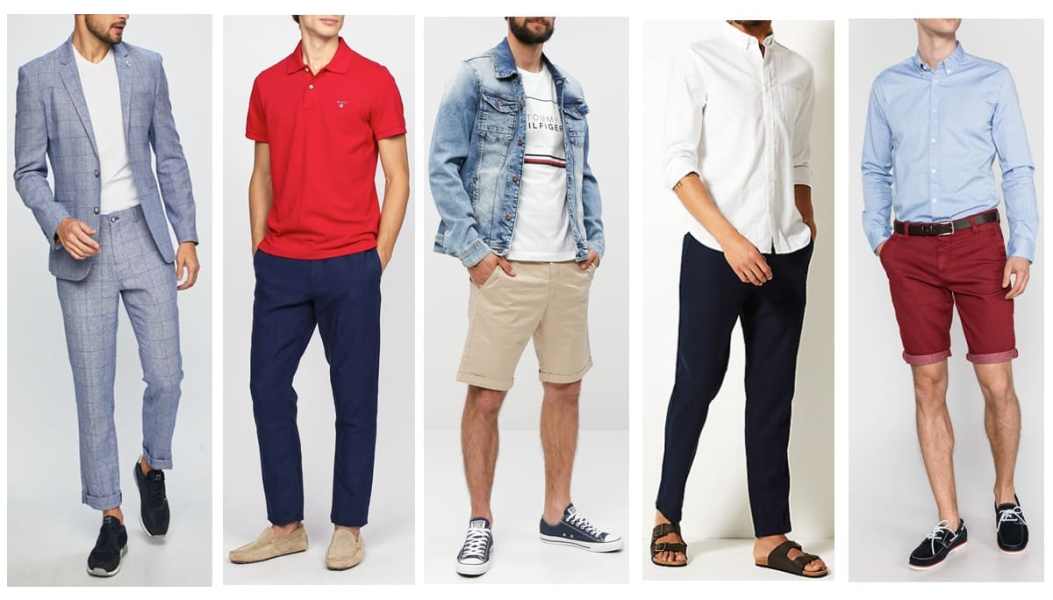 Hra: Všichni se postavte a rozhlédněte se po svých spolužácích. Vyberte si jednoho z nich a popište anglicky, co má právě na sobě. Ostatní hádají.